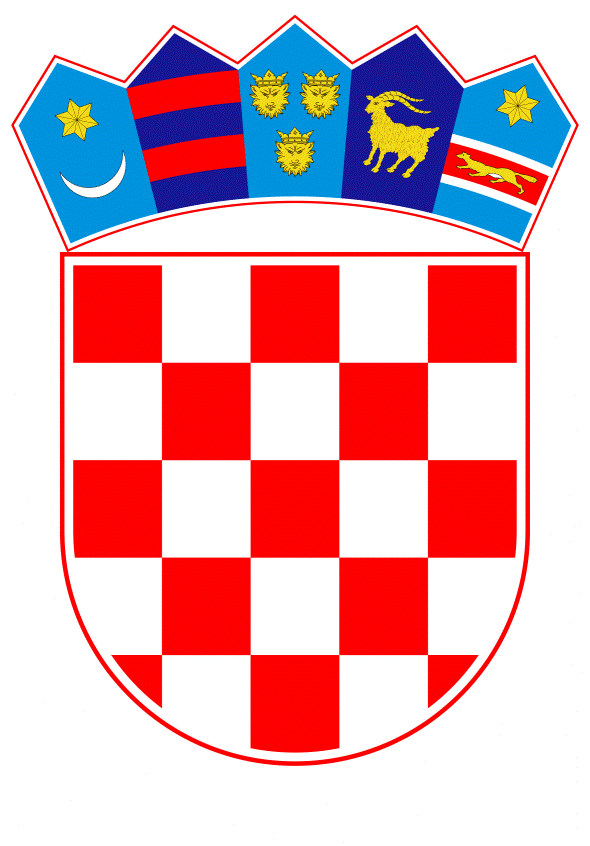 VLADA REPUBLIKE HRVATSKEZagreb, 17. listopada 2019.______________________________________________________________________________________________________________________________________________________________________________________________________________________________											PRIJEDLOGKlasa:									 	Urbroj:	Zagreb,										PREDSJEDNIKU HRVATSKOGA SABORAPredmet:	Zastupničko pitanje Domagoja Hajdukovića, u vezi s obnovom spomenika	- odgovor Vlade		Zastupnik u Hrvatskome saboru, Domagoj Hajduković, postavio je, sukladno s člankom 140. Poslovnika Hrvatskoga sabora (Narodne novine, br. 81/13, 113/16, 69/17 i 29/18), zastupničko pitanje u vezi s obnovom spomenika.		Na navedeno zastupničko pitanje Vlada Republike Hrvatske, daje sljedeći odgovor:		Ministarstvo kulture na temelju Zakona o financiranju javnih potreba u kulturi (Narodne novine, br. 47/90, 27/93 i 38/09) i Pravilnika o izboru i utvrđivanju programa javnih potreba u kulturi (Narodne novine, broj 55/16) svake godine objavljuje Poziv za predlaganje programa javnih potreba u kulturi, a prioriteti za godišnje izdvajanje sredstava za obnovu kulturnih dobara odabiru se na temelju prijavljenih programa te mišljenja različitih stručnih povjerenstava imenovanih od strane Ministarstva kulture koja redovito sudjeluju u valorizaciji, reviziji i stručnim odlukama po pitanju obnove i zaštite kulturnih dobara u Republici Hrvatskoj. U 2019. godini od ukupno osam prijavljenih programa za obnovu i očuvanje memorijalne baštine iz razdoblja Drugog svjetskog rata, stručno povjerenstvo Ministarstva kulture prihvatilo je sedam programa za radove građevinske sanacije i dokumentacije u ukupnom iznosu od 620.000,00 kuna i to na sljedećim nepokretnim kulturnim dobrima: Vojnić, centralna partizanska bolnica; Jasenovac, ustaški koncentracijski logor – IV Kožara; Sisak, spomenik Zastava A. Augustinčića; Kolarić, pravoslavna crkva sv. Petke; Stara Gradiška, kavalir/kula zatvor i koncentracijski logor; Stara Gradiška tvrđava zatvor i koncentracijski logor; Bolman, kripta sa spomenikom palim borcima NOR-a. Republika Hrvatska, osnivač je Javne ustanove Spomen područje Jasenovac s Memorijalnim muzejom. Za djelovanje navedene ustanove u 2019. godini u okviru proračuna Ministarstva kulture osigurano je za materijalne i financijske troškove ukupno 2.222.428,00 kuna. Uz navedena sredstva, Ministarstvo kulture izdvojilo je posebno za programsku djelatnost sredstva u iznosu od 528.016,00 kuna i to za provođenje muzejske djelatnosti, inovativni pristup interpretaciji i vizualizaciji dijelova bivšeg logora koji nisu sačuvani s ciljem edukacije posjetitelja Spomen područja Jasenovac.Vlada Republike Hrvatske ovim putem napominje da je u posljednjih 12 godina za zaštitu i očuvanje memorijalne baštine iz razdoblja Drugog svjetskog rata Ministarstvo kulture izdvojilo više od 10 milijuna kuna za projektnu dokumentaciju, konzervatorsko-restauratorke radove, građevinsku sanaciju, rekonstrukciju, prezentaciju i održavanje Spomeničkog područja Petrova gora; ostataka pravoslavne crkve sv. Petke u Kolariću; Spomen gubilišta Jadovno; Spomenika Pobjedi u Batini, Kripte u Bolmanu palim borcima NOR-a; Spomenika Cvijet u Jasenovcu; Ustaškog koncentracijskog logora IV Kožara u Jasenovcu, Spomenika Danu antifašističke borbe 22. lipnja u Setušu, spomen parku Dudik u Vukovaru, Molata bivšeg koncentracijskog logora, Spomen kosturnice u Čazmi i drugo. 	Eventualno potrebna dodatna obrazloženja u vezi s pitanjem zastupnika, dat će dr. sc. Nina Obuljen Koržinek, ministrica kulture.PREDSJEDNIKmr. sc. Andrej PlenkovićPredlagatelj:Ministarstvo kulturePredmet:Verifikacija odgovora na zastupničko pitanje Domagoja Hajdukovića, u vezi s obnovom spomenika